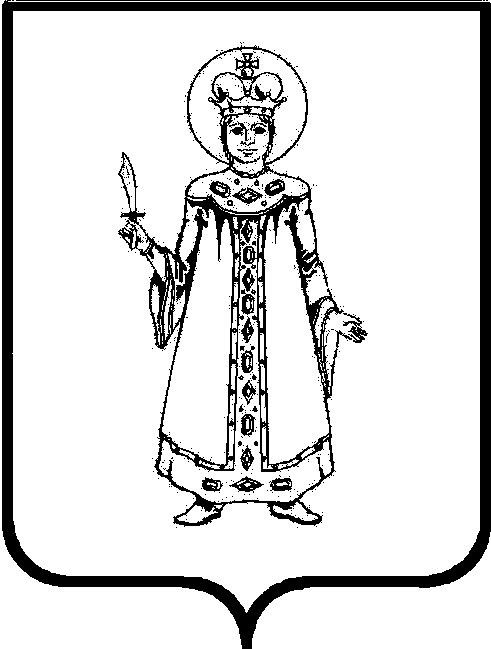 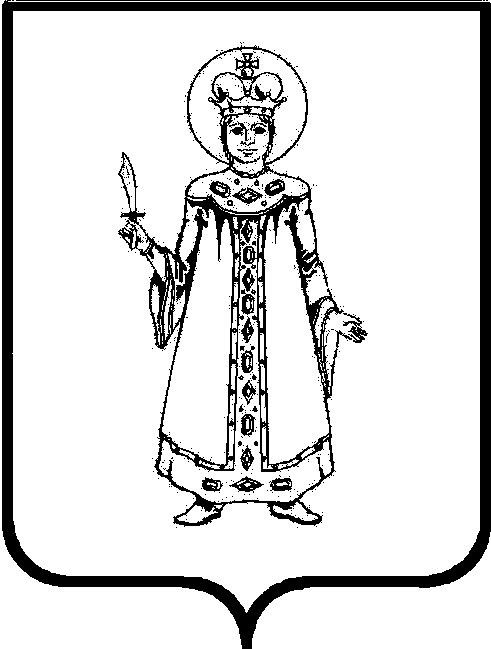 П О С Т А Н О В Л Е Н И ЕАДМИНИСТРАЦИИ СЛОБОДСКОГО СЕЛЬСКОГО ПОСЕЛЕНИЯ УГЛИЧСКОГО МУНИЦИПАЛЬНОГО РАЙОНАот 20.09.2021  № 216
О внесении изменений в постановление Администрации Слободского сельского поселения от 10.04.2019 № 72 «Об утвержденииАдминистративного регламента  по предоставлению муниципальной услуги «Предоставление жилых помещениймуниципального жилищного фонда на условиях договора коммерческого найма»	В соответствии с Жилищным кодексом Российской Федерации, федеральными законами от 06.10.2003 №131-ФЗ «Об общих принципах организации местного самоуправления в Российской Федерации», от 27.07.2010  №210-ФЗ «Об организации предоставления государственных и муниципальных услуг», постановлением Администрации Слободского  сельского поселения от 14.03.2012 № 14 «О порядках разработки и утверждения административных регламентов предоставления муниципальных услуг и исполнения муниципальных функций»,  руководствуясь Уставом Слободского сельского поселенияАДМИНИСТРАЦИЯ ПОСЕЛЕНИЯ ПОСТАНОВЛЯЕТ:1. Внести изменения в постановление Администрации Слободского сельского поселения от 10.04.2019 №72 «Об утверждении Административного регламента по предоставлению муниципальной услуги «Предоставление жилых помещений муниципального жилищного фонда на условиях договора коммерческого найма»:1.1. Пункт 2.2. раздела 2 «Стандарт предоставления муниципальной услуги» Административного регламента изложить в следующей редакции: «2.2. В ходе предоставления муниципальной услуги запрещается требовать от заявителя:- представления документов и информации или осуществления действий, представление или осуществление которых не предусмотрено нормативными правовыми актами, регулирующими отношения, возникающие в связи с предоставлением муниципальных услуг;- представления документов и информации, которые находятся в распоряжении органов, предоставляющих государственные услуги, органов, предоставляющих муниципальные услуги, иных государственных органов, органов местного самоуправления либо подведомственных государственным органам или органам местного самоуправления организаций, участвующих в предоставлении муниципальных услуг, в соответствии с нормативными правовыми актами Российской Федерации, нормативными правовыми актами Ярославской области, муниципальными правовыми актами, за исключением документов, включенных в определенный частью 6 статьи 7 Федерального закона от 27.07.2010 № 210-ФЗ «Об организации предоставления государственных и муниципальных услуг» перечень документов, если иное не предусмотрено нормативными правовыми актами, определяющими порядок предоставления муниципальных услуг. Заявитель вправе представить указанные документы и информацию в органы, предоставляющие муниципальные услуги, по собственной инициативе.».1.2. Пункт 2.9. раздела 2 «Стандарт предоставления муниципальной услуги» Административного регламента изложить в следующей редакции: 	«2.9. К указанному заявлению прилагается соответствующий перечень документов:- копии документов (с предъявлением оригиналов), удостоверяющих личность гражданина и членов его семьи (в том числе: паспорт, свидетельства о рождении детей до 14 лет);- копию заключения межведомственной комиссии по оценке жилых помещений по форме, утвержденной постановлением Правительства Российской Федерации от 28.01.2006 №47 «Об утверждении Положения о признании помещения жилым помещением, жилого помещения непригодным для проживания и многоквартирного дома аварийным и подлежащим сносу или реконструкции».Гражданин вправе по собственной инициативе предоставить одновременно с заявлением следующие документы:- документы в отношении жилых помещений гражданина и членов его семьи, содержащие сведения из Единого государственного реестра прав на недвижимое имущество и сделок с ним о наличии или отсутствии зарегистрированных прав либо о переходе прав на объекты недвижимого имущества;- документы подтверждающие, что занимаемое гражданином и членами его семьи жилое помещение признаны в установленном порядке непригодным для проживания.В случае представления заявления при личном обращении заявителя или представителя заявителя предъявляется документ, удостоверяющий личность заявителя или представителя заявителя (предоставляется оригинал для снятия копии), в соответствии с законодательством Российской Федерации или посредством идентификации и аутентификации в органах, предоставляющих государственные услуги, органах, предоставляющих муниципальные услуги, многофункциональных центрах с использованием информационных технологий, предусмотренных частью 18 статьи 14.1 Федерального закона от 27 июля 2006 года № 149-ФЗ «Об информации, информационных технологиях и о защите информации».При предоставлении муниципальной услуги в электронной форме идентификация и аутентификация могут осуществляться посредством:-единой системы идентификации и аутентификации или иных государственных информационных систем, если такие государственные информационные системы в установленном Правительством Российской Федерации порядке обеспечивают взаимодействие с единой системой идентификации  и аутентификации, при условии совпадения сведений о физическом лице в указанных информационных системах;-единой системы идентификации и аутентификации и единой информационной системы персональных данных, обеспечивающей обработку, включая сбор и хранение, биометрических персональных данных, их проверку и передачу информации о степени их соответствия предоставленным биометрическим данным физического лица.Установленный выше перечень документов является исчерпывающим.Заявитель вправе предоставить полный пакет документов, необходимый для предоставления муниципальной услуги, самостоятельно.».1.3. Буллит 1 пункта 3.1. раздела 3 Административного регламента изложить в следующей редакции:«-прием, первичная проверка и регистрация заявления и приложенных к нему документов, в т.ч. проверка документов, удостоверяющих личность заявителя в соответствии с законодательством Российской Федерации или посредством идентификации и аутентификации в органах, предоставляющих государственные услуги, органах, предоставляющих муниципальные услуги, многофункциональных центрах с использованием информационных технологий, предусмотренных частью 18 статьи 14.1 Федерального закона от 27 июля 2006 года N 149-ФЗ "Об информации, информационных технологиях и о защите информации" либо полномочия представителя – 1 рабочий день;».	2. Опубликовать настоящее постановление в Информационном вестнике Слободского сельского поселения, на официальном сайте Администрации Угличского муниципального района и сайте Слободского сельского поселения.	3. Контроль за исполнением настоящего постановления оставляю за собой.	4. Постановление вступает в силу с момента опубликования.Глава Слободского сельского  поселения                                    М.А. Аракчеева